რაჭა ჰესის ღია და დახურული გამანაწილებელი მოწყობილობის 6,3 და 35კვ-ს ვ.ა.-ის შეკეთება - რეაბილიტაცია.(მითითებები სამუშაოების მოცულობების და რაოდენობის შესახებ)რაჭა ჰესის ღია და დახურული გამანაწილებელი მოწყობილობის 6,3 და 35კვ-ს ვაკუუმური ამომრთველების შეკეთება - რეაბილიტაციისათვის და რაჭა ჰესის ღია და დახურული გამანაწილებელი მოწყობილობების შესაკეთებლად გვესაჭიროება შემდეგი სამუშაოების ჩატარება. სამუშაოების წარმოება უნდა განხორციელდეს უშუალოდ ჰესზე. ხოლო ქვემოთ მოცემული სამუშაოების მოცულობები და დაზიანების ხარისხი უნდა შემოწმდეს ადგილზე, წინასწარი დათვალიერების შემდგომ.მინაერთი N1: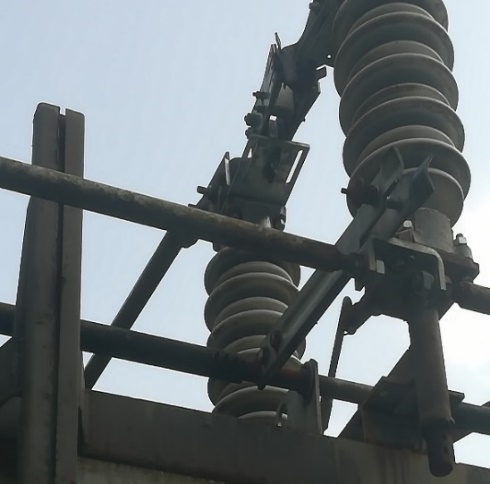 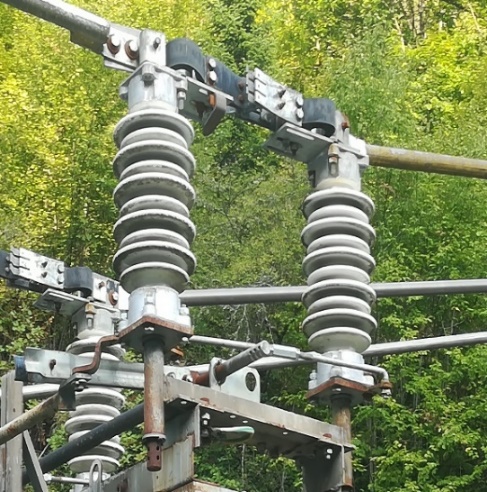 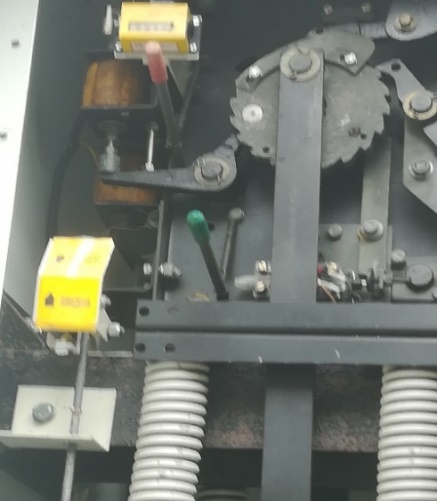 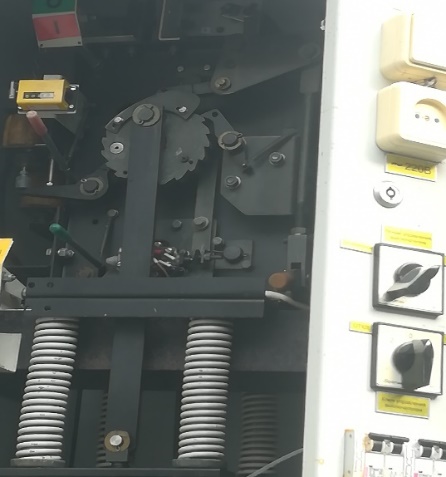 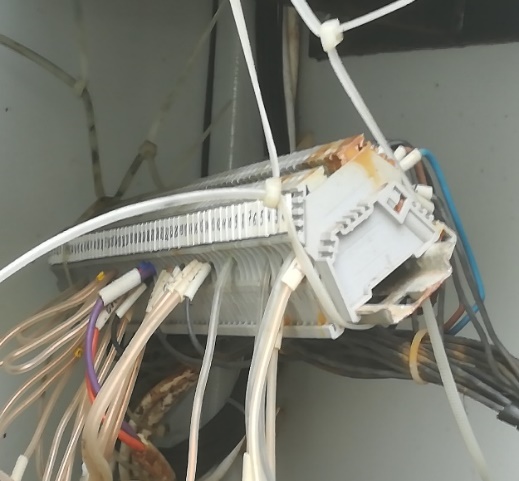 მინაერთი N2: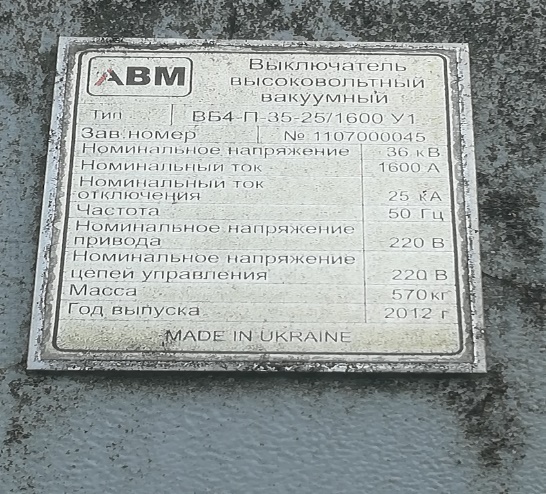 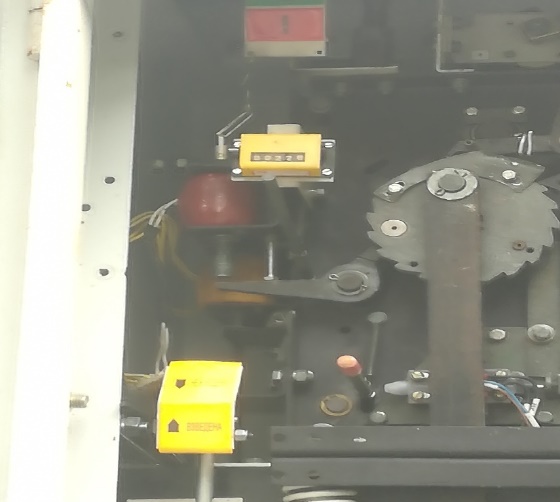 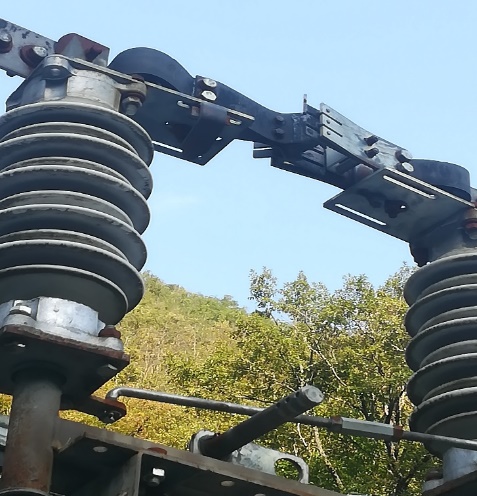 მინაერთი N3: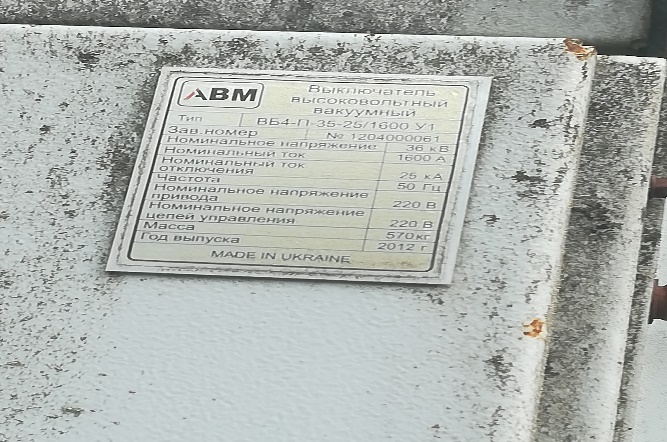 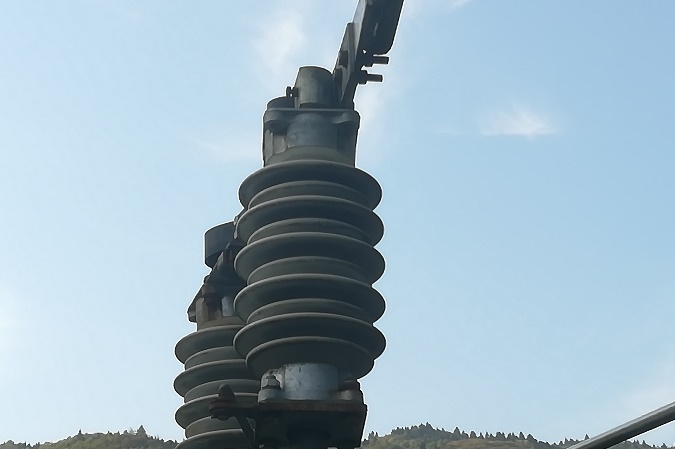 მინაერთი N4: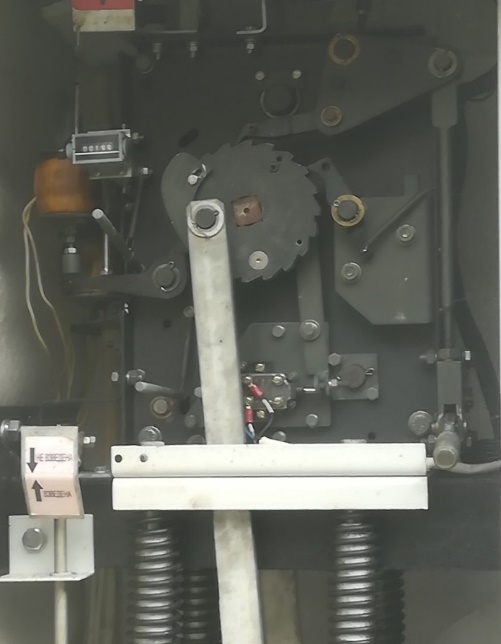 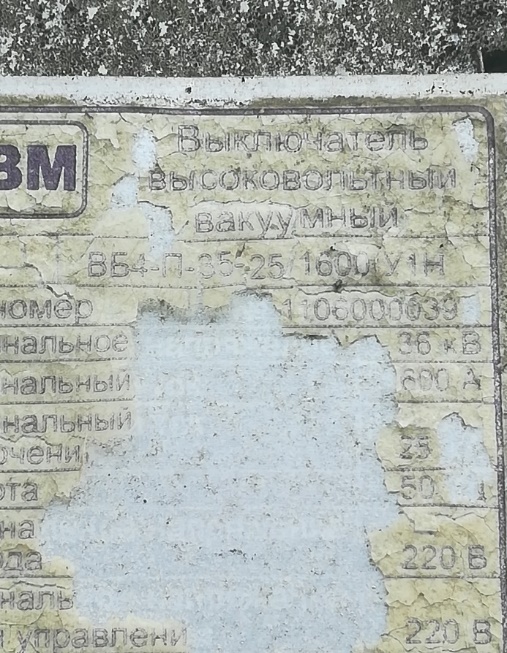 მინაერთი N8: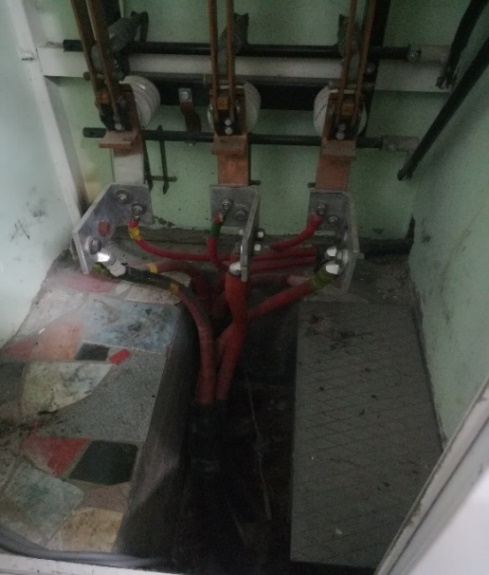 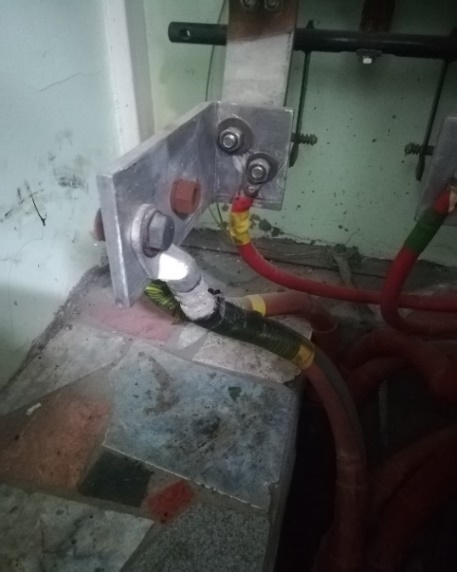 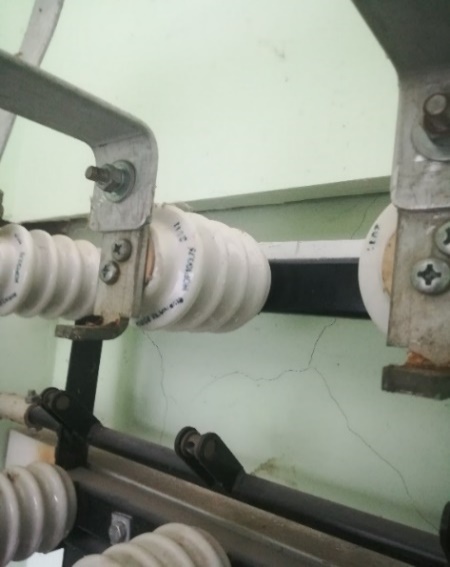 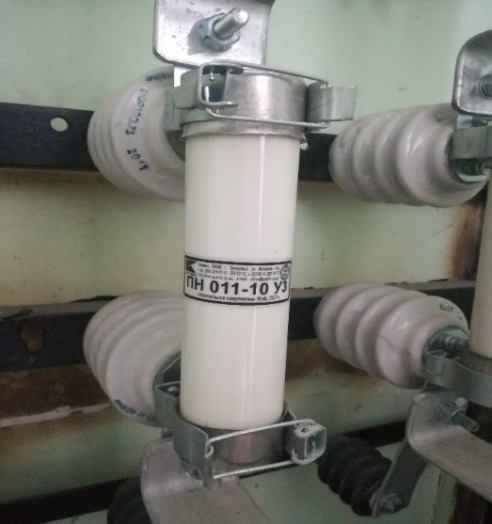 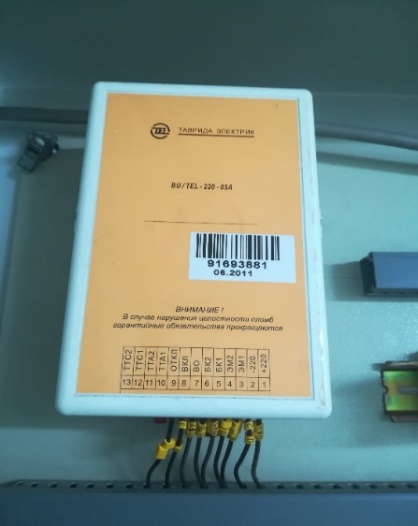 მინაერთი N9: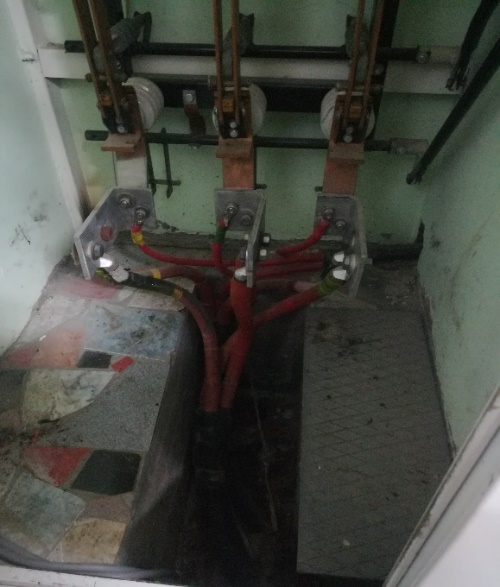 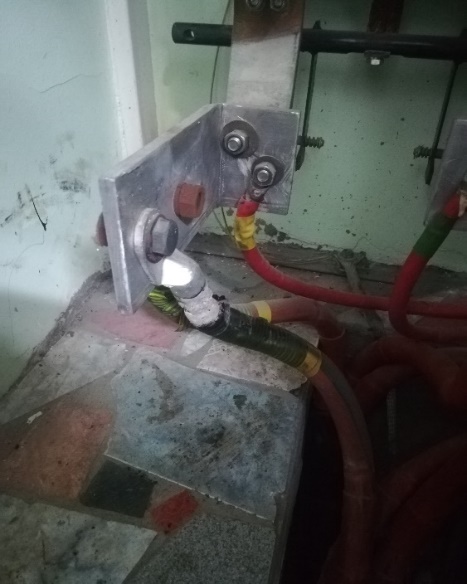 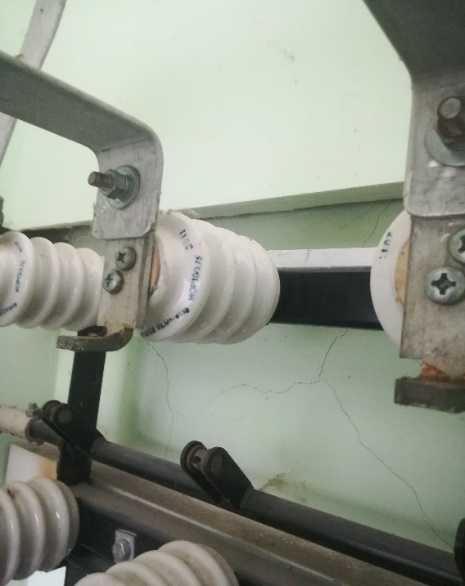 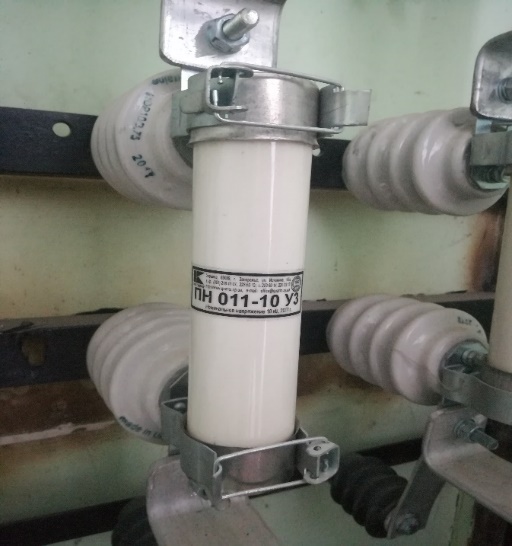 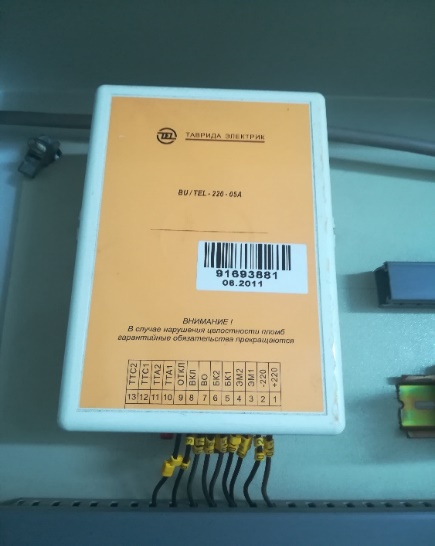 მინაერთიNმინაერთის დასახელებადეფექტის სახეობასამუშაოს მოცულობამასალა დასახელებაგანზომრაოდენობა1ტრ-რი N1 35 კვ. ვაკუმური ამომრთველი და გამთიშველი(35კვ)35 კვ. საჰაერო გამთიშველზე დაზიანებულია იზოლატორის დანები (3 ცალი)შესაცვლელია 35 კვ. საჰაერო გამთიშველის იზოლატორის დანები 3 ცალი35 კვ გამთიშველის დანაცალი31ტრ-რი N1 35 კვ. ვაკუმური ამომრთველი და გამთიშველი(35კვ)დაბზარულია და სახსრებში არ მოძრაობს 35 კვ. საჰაერო გამთიშველის იზოლატორები (3 წყვილი)შესაცვლელია 35 საჰაერო გამთიშველის იზოლატორი 3 ცალი 35 კვ იზოლატორიცალი31ტრ-რი N1 35 კვ. ვაკუმური ამომრთველი და გამთიშველი(35კვ)35 კვ. ვაკუმურ ამომრთველზე დაზიანებულია მექანიკური მოწყობილობა. შეიმჩნევა მტყუნებები მუშაობის პროცესში.ვაკუმურ ამომრთველზე შესაკეთებელია მექანიკური მოწყობილობა.დადგინდება გახსნის შემდგომცალი1ტრ-რი N1 35 კვ. ვაკუმური ამომრთველი და გამთიშველი(35კვ)დაზიანებულია 35 კვ. ვაკუუმური ამომრთველის ჩართვის და გამორთვის კოჭა. (220ვ)შესაცვლელია 35 კვ. ვაკუუმური ამომრთველის ჩართვის და გამორთვის კოჭა. (220ვ)35 კვ. ვაკუუმური ამომრთველის ჩართვის კოჭა. (220ვ)ცალი11ტრ-რი N1 35 კვ. ვაკუმური ამომრთველი და გამთიშველი(35კვ)დაზიანებულია 35 კვ. ვაკუუმური ამომრთველის ჩართვის და გამორთვის კოჭა. (220ვ)შესაცვლელია 35 კვ. ვაკუუმური ამომრთველის ჩართვის და გამორთვის კოჭა. (220ვ)35 კვ. ვაკუუმური ამომრთველის გამორთვის კოჭა. (220ვ)ცალი11ტრ-რი N1 35 კვ. ვაკუმური ამომრთველი და გამთიშველი(35კვ)დაზიანებულია 35 კვ. ვაკუუმური ამომრთველის ჩართვის და გამორთვის მეორადი წრედები.შესაკეთებელია 35 კვ. ვაკუუმური ამომრთველის ჩართვის და გამორთვის მეორადი წრედები.ვაკუუმური ამომრთველის მართვის და კონტროლის ციფრული მოდულიცალი1მინაერთიNმინაერთის დასახელებადეფექტის სახეობასამუშაოს მოცულობამასალა დასახელებაგანზომრაოდენობა2ტრ-რი N2 ვაკუმური ამომრთველი და გამთიშველი (35 კვ.)დაზიანებულია 35კვ საჰაერო გამთიშველის  დანები (2 წყვილი)შესაცვლელია 35კვ საჰაერო გამთიშველის  დანები (2წყვილი)35 კვ გამთიშველის დანაცალი42ტრ-რი N2 ვაკუმური ამომრთველი და გამთიშველი (35 კვ.)დაზიანებულია 35კვ-ს  საჰაერო გამთიშველის იზოლატორი (2წყვილი)შესაცვლელია 35კვ-ს  საჰაერო გამთიშველის იზოლატორი (2წყვილი)35 კვ საჰაერო გამთიშველის იზოლატორიცალი42ტრ-რი N2 ვაკუმური ამომრთველი და გამთიშველი (35 კვ.)დაზიანებულია 35 კვ. ვაკუუმური ამომრთველის ჩართვის და გამორთვის კოჭა. (220ვ)შესაცვლელია 35 კვ. ვაკუუმური ამომრთველის ჩართვის და გამორთვის კოჭა. (220ვ)35 კვ. ვაკუუმური ამომრთველის ჩართვის კოჭა. (220ვ)ცალი12ტრ-რი N2 ვაკუმური ამომრთველი და გამთიშველი (35 კვ.)დაზიანებულია 35 კვ. ვაკუუმური ამომრთველის ჩართვის და გამორთვის კოჭა. (220ვ)შესაცვლელია 35 კვ. ვაკუუმური ამომრთველის ჩართვის და გამორთვის კოჭა. (220ვ)35 კვ. ვაკუუმური ამომრთველის გამორთვის კოჭა. (220ვ)ცალი12ტრ-რი N2 ვაკუმური ამომრთველი და გამთიშველი (35 კვ.)35 კვ. ვაკუმურ ამომრთველზე დაზიანებულია მექანიკური მოწყობილობა. შეიმჩნევა მტყუნებები მუშაობის პროცესში.ვაკუმურ ამომრთველზე შესაკეთებელია მექანიკური მოწყობილობა.დადგინდება გახსნის შემდგომ2ტრ-რი N2 ვაკუმური ამომრთველი და გამთიშველი (35 კვ.)დაზიანებულია 35 კვ. ვაკუუმური ამომრთველის ჩართვის და გამორთვის მეორადი წრედები.შესაკეთებელია 35 კვ. ვაკუუმური ამომრთველის ჩართვის და გამორთვის მეორადი წრედები.ვაკუუმური ამომრთველის მართვის და კონტროლის ციფრული მოდულიცალი1მინაერთიNმინაერთის დასახელებადეფექტის სახეობასამუშაოს მოცულობამასალა დასახელებაგანზომრაოდენობა3ტრ-რი N3 ვაკუმური ამომრთველი და გამთიშველი (35კვ)დაზიანებულია 35 კვ. გამთიშველის დანებიშესაცვლელია 35კვ გამთიშველის  დანები35 კვ გამთიშველის დანაცალი4 (2წყვილი)3ტრ-რი N3 ვაკუმური ამომრთველი და გამთიშველი (35კვ)დაზიანებულია 35კვ.  იზოლატორიშესაცვლელია 35კვ. იზოლატორი35 კვ იზოლატორიცალი4 (2წყვილი)3ტრ-რი N3 ვაკუმური ამომრთველი და გამთიშველი (35კვ)35 კვ. ვაკუმურ ამომრთველზე დაზიანებულია მექანიკური მოწყობილობა. შეიმჩნევა მტყუნებები მუშაობის პროცესში.ვაკუმურ ამომრთველზე შესაკეთებელია მექანიკური მოწყობილობა.დადგინდება გახსნის შემდგომ3ტრ-რი N3 ვაკუმური ამომრთველი და გამთიშველი (35კვ)დაზიანებულია 35 კვ. ვაკუუმური ამომრთველის ჩართვის და გამორთვის მეორადი წრედები.შესაკეთებელია 35 კვ. ვაკუუმური ამომრთველის ჩართვის და გამორთვის მეორადი წრედები.ვაკუუმური ამომრთველის მართვის და კონტროლის ციფრული მოდულიცალი1მინაერთიNმინაერთის დასახელებადეფექტის სახეობასამუშაოს მოცულობამასალა დასახელებაგანზომრაოდენობა435კვ-ს რიცეულას გადამცემი ხაზის ვაკუმური ამომრთველი35 კვ. ვაკუმურ ამომრთველზე დაზიანებულია მექანიკური მოწყობილობა. შეიმჩნევა მტყუნებები მუშაობის პროცესში.ვაკუმურ ამომრთველზე შესაკეთებელია მექანიკური მოწყობილობა.დადგინდება გახსნის შემდგომ435კვ-ს რიცეულას გადამცემი ხაზის ვაკუმური ამომრთველიდაზიანებულია 35 კვ. ვაკუუმური ამომრთველის ჩართვის და გამორთვის მეორადი წრედები.შესაკეთებელია 35 კვ. ვაკუუმური ამომრთველის ჩართვის და გამორთვის მეორადი წრედები.ვაკუუმური ამომრთველის მართვის და კონტროლის ციფრული მოდულიცალი1მინაერთიNმინაერთის დასახელებადეფექტის სახეობასამუშაოს მოცულობამასალა დასახელებაგანზომრაოდენობა8რაჭა გ-1 გენერატორის 6,3კვ-ს უჯრედიარ აქვს ძალოვანი კაბელების საყრდენი იზოლატორები.ძალოვანი კაბელების დამჭერი საყრდენის მოწყობა6,3 კვ საყრდენი იზოლატორი. უჯრედში.ცალი38რაჭა გ-1 გენერატორის 6,3კვ-ს უჯრედიდაზიანებულია 6,3 კვ. გამთიშველის საყრდენი იზოლატორებიშესაცვლელია 6,3 კვ. გამთიშველის საყრდენი იზოლატორები6,3 კვ საყრდენი იზოლატორი. უჯრედში.ცალი68რაჭა გ-1 გენერატორის 6,3კვ-ს უჯრედიკუსტარულად არის გადაბმული ძაბვის ტრ-რის დამცველების კონტაქტები  10ცშესაცვლელია ძაბვის ტრანსფორმატორის მცველები 2 ამპერი 6/7,2 კვ.ცალი38რაჭა გ-1 გენერატორის 6,3კვ-ს უჯრედიდაზიანებულია გენერატორის მხარეს 6,3 კვ. გამთიშველის დანები 3ც (630 ა)შესაცვლელია გენერატორის მხარეს 6,3 კვ. გამთიშველის  დანები 3ც. (630ა)6,3 კვ გამთიშველის დანა (1000 ამპერი)ცალი38რაჭა გ-1 გენერატორის 6,3კვ-ს უჯრედიხშირად ზიანდება, 6,3 კვ ვაკუუმური ამომრთველის, მართვისა და კვების ბლოკები.შესაცვლელია მართვისა და კვების ბლოკები.ახალი სისტემის ბლოკით.6,3 კვ ვაკუუმური ამომრთველის მართვის სისტემა.(ციფრული მართვით, სკადას სისტემების თავსებადობით.)ცალი1მინაერთიNმინაერთის დასახელებადეფექტის სახეობასამუშაოს მოცულობამასალა დასახელებაგანზომრაოდენობა9რაჭა გ-2 გენერატორის 6,3კვ-ს უჯრედიარ აქვს ძალოვანი კაბელების საყრდენი იზოლატორები.ძალოვანი კაბელების დამჭერი საყრდენის მოწყობა6,3 კვ საყრდენი იზოლატორი. უჯრედში.ცალი39რაჭა გ-2 გენერატორის 6,3კვ-ს უჯრედიხშირად ზიანდება, 6,3 კვ ვაკუუმური ამომრთველის, მართვისა და კვების ბლოკები.შესაცვლელია მართვისა და კვების ბლოკები.ახალი სისტემის ბლოკით.6,3 კვ ვაკუუმური ამომრთველის მართვის სისტემა.(ციფრული მართვით, სკადას სისტემების თავსებადობით.)ცალი1